Спецификация барьерного бега (Стадион)Мужчины (короткие барьеры)Мужчины (длинные барьеры)Женщины (короткие барьеры)Женщины (длинные барьеры)Спецификация барьерного бега (Манеж)Спецификация метанийМужчиныЖенщины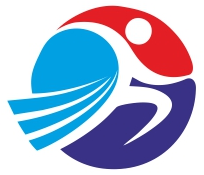 Техническая Спецификация по легкой атлетикев категории Мастерс              (мужчины, женщины старше 35 лет)Возрастная группаДистанция,мВысота барьера, мКоличество барьеровДистанция до1-го барьера, мДистанциямежду барьерами, мДистанция отпоследнего барьера до финиша, мМ35-М491100,9911013,729,1414,02М50-М591000,9141013,08,510,5М60-М691000,841012,08,016,0М70-М79800,762812,07,019,0М80+800,686812,07,019,0Возрастная группаДистанция,мВысота барьера, мКоличество барьеровДистанция до1-го барьера, мДистанциямежду барьерами, мДистанция отпоследнего барьера до финиша, мМ35-М494000,9141045,035,040,0М50-М594000,841045,035,040,0М60-М693000,762750,035,040,0М70-М793000,686750,035,040,0М80+2000,686520,035,040,0Возрастная группаДистанция,мВысота барьера, мКоличество барьеровДистанция до 1-го барьера, мДистанциямежду барьерами, мДистанция от последнего барьера до финиша, мЖ35-Ж391000,841013,08,510,5Ж40-Ж49800,762812,08,012,0Ж50-Ж59800,762812,07,019,0Ж60+800,686812,07,019,0Возрастная группаДистанция,мВысота барьера, мКоличество барьеровДистанция до1-го барьера, мДистанциямежду барьерами, мДистанция отпоследнего барьера до финиша, мЖ35-Ж494000,7621045,035,040,0Ж50-Ж593000,762750,035,040,0Ж60-Ж693000,686750,035,040,0Ж70+2000,686520,035,040,0Дистанция,мВозрастные  группыВысота барьера, смРасстояние до 1-гобарьера, мРасстояние  междубарьерами, мРасстояние от последнего барьерадо финиша, мКоличество  барьеров6035-3999,113.729,149,7256040-4999,113,729,149,7256050-5991,413,08,513,05Мужчины6060-6984,012,08,016,056070-7976,212,07,020,056080+68,612,07,020,056035-398413,08,513,05Женщины6040-4976,212,08,016,056050-5976,212,07,020,056060+68,612,07,020,05ВозрастнаягруппаМолотЯдроДискКопьёВесM35-497.26кг7.26кг2.0кг800г15.88кгM50-596.0кг6.0кг1.5кг700г11.34кгM60-695.0кг5.0кг1.0кг600г9.08кгM70-794.0кг4.0кг1.0кг500г7.26кгM80+3.0кг3.0кг1.0кг400г5.45кгВозрастнаягруппаМолотЯдроДискКопьёВесЖ35-494.0кг4.0кг1.0кг600г9.08кгЖ50-593.0кг3.0кг1.0кг500г7.26кгЖ60-743.0кг3.0кг1.0кг500г5.45кгЖ75+2.0кг2.0кг0.75кг400г4.0кг